Chủ đề: Giải bài tập tiếng Việt 2 Kết nối tri thức - Bài 23 (tập 1): Rồng rắn lên mâyGiải bài tập Tiếng Việt 2 tập 1 bài 23 Kết nối tri thứcĐọc tài liệu tổng hợp hướng dẫn đọc bài: Rồng rắn lên mây, viết, nói và nghe thật chi tiết phía dưới, mời phụ huynh cùng các em học sinh tham khảo để hiểu bài và chuẩn bị bài tốt nhất nhé.I. Đọc: Rồng rắn lên mây* Khởi động: Câu hỏi.Em biết gì về trò chơi Rồng rắn lên mây? 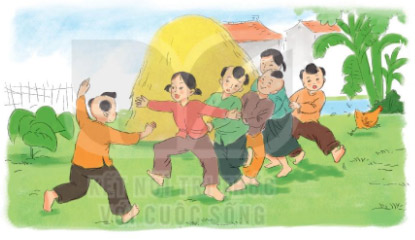 Trả lời câu hỏi trang 101 sgk Tiếng Việt 2 tập 1 Kết nối tri thứcTrò chơi Rồng rắn lên mây: + 5, 6 bạn túm áo nhau làm rồng rắn. Một bạn làm thầy thuốc, đứng đối diện với rồng rắn. + Rồng rắn vừa đi vòng vèo vừa hát: Rồng rắn lên mâyThấy cây núc nácHỏi thăm thầy thuốcCó nhà hay không?+ Nếu thầy nói “không” thì đi tiếp. Nếu thầy nói “có” thì rồng rắn hỏi xin thuốc cho con và đồng ý cho thầy bắt khúc đuôi. + Thầy thuốc tìm cách bắt khúc đuôi. Bạn làm đầu dang tay ra cản thầy thuốc, bạn làm đuôi tìm cách tránh thầy. Nếu bạn khúc đuôi dể thầy bắt được thì đổi vai làm thầy thuốc. Nếu bạn khúc giữa để đứt thì đổi vai làm đuôi. Trò chơi cứ thế tiếp tục. * Trả lời câu hỏi: Câu 1.Những người chơi làm thành rồng rắn bằng cách nào? Trả lời câu 1 trang 102 sgk Tiếng Việt 2 tập 1 Kết nối tri thức5, 6 bạn túm áo nhau làm rồng rắn.Câu 2.Rồng rắn đến gặp thầy thuốc để làm gì? Trả lời câu 2 trang 102 sgk Tiếng Việt 2 tập 1 Kết nối tri thứcRồng rắn đến gặp thầy thuốc để xin thuốc cho con. Câu 3.Chuyện gì xảy ra nếu khúc đuôi bị thầy bắt?Trả lời câu 3 trang 101 sgk Tiếng Việt 2 tập 1 Kết nối tri thứcNếu khúc đuôi bị thầy bắt thì đổi vai làm thầy thuốc. Câu 4.Nếu bạn khúc giữa bị đứt thì bạn đó phải làm gì? Trả lời câu 4 trang 101 sgk Tiếng Việt 2 tập 1 Kết nối tri thứcNếu bạn khúc giữa bị đứt thì bạn đó phải làm đuôi. * Luyện tập theo văn bản đọc: Câu 1.Nói tiếp để hoàn thành câu: a. Nếu thầy nói “không” thì…..b. Nếu thầy nói “có” thì…...c. Nếu bạn khúc đuôi để thầy bắt được thì…… d. Nếu bạn khúc giữa để đứt thì…..Trả lời câu 1 luyện đọc trang 102 sgk Tiếng Việt 2 tập 1 Kết nối tri thứca. Nếu thầy nói “không” thì rồng rắn đi tiếp. b. Nếu thầy nói “có” thì rồng rắn hỏi xin thuốc cho con. c. Nếu bạn khúc đuôi để thầy bắt được thì đổi vai làm thầy thuốc. d. Nếu bạn khúc giữa để đứt thì đổi vai làm đuôi. Câu 2.Đặt một câu nói về trò chơi em thích. Trả lời câu 2 luyện đọc trang 102 sgk Tiếng Việt 2 tập 1 Kết nối tri thứcRồng rắn lên mây là trò chơi vui nhộn. II. Viết - Giải bài tập Tiếng Việt 2 tập 1 bài 23 Kết nối tri thứcCâu 1.Viết chữ hoa M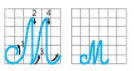 Trả lời câu 1 viết trang 102 sgk Tiếng Việt 2 tập 1 Kết nối tri thức+ Cấu tạo: Chữ cỡ vừa cao 5 li, rộng 6 li; chữ cỡ nhỏ cao 2,5 li, rộng 3 li, gồm 4 nét: nét móc ngược trái, thẳng đứng hơi lượn ở cuối, thẳng xiên hơi lượn ở hai đầu và nét móc ngược phải. + Cách viết: Nét 1 đặt bút trên đường kẻ 2, viết nét móc từ dưới lên hơi lượn sang phải, khi chạm tới đường kẻ 6 thì dừng lại. Nét 2 từ điểm dừng bút của nét 1, chuyển hướng đầu bút để viết tiếp nét thẳng đứng (cuối nét hơi lượn sang trái một chút), dừng bút ở đường kẻ 1. Nét 3 từ điểm dừng bút của nét 2, chuyển hướng đầu bút để viết tiếp nét thẳng xiên (hơi lượn ở 2 đầu) từ dưới lên tới đường kẻ 6 thì dừng lại. Nét 4 từ điểm dừng bút của nét 3, chuyển hướng đầu bút để viết tiếp nét móc ngược phải, dừng bút trên đường kẻ 2.Câu 2.Viết ứng dụng: Một con ngựa đau cả tàu bỏ cỏ. Trả lời câu 2 viết trang 102 sgk Tiếng Việt 2 tập 1 Kết nối tri thức+ Độ cao của các chữ cái: các chữ M, g, b cao 2,5 li, các chữ đ cao 2 li, t cao 1,5 li, các chữ còn lại cao 1 li. + Cách đặt dấu thanh: dấu nặng đặt dưới chữ ô (Một), tư (ngựa); dấu huyền đặt trên chữ a (tàu); dấu hỏi đặt trên chữ a (cả), chữ o (bỏ, có). + Khoảng cách giữa các chữ ghi tiếng bằng khoảng cách viết một con chữ 0. + Vị trí dấu chấm cuối câu.III. Nói và nghe - Giải bài tập Tiếng Việt 2 tập 1 bài 23 Kết nối tri thứcCâu 1.Dựa vào câu hỏi gợi ý, đoán nội dung của từng tranh. Búp bê biết khóc(Theo Thư viện Trường Mầm non Hoa Mai)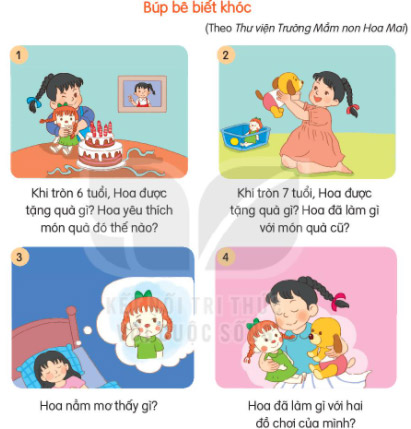 Trả lời câu 1 trang 103 sgk Tiếng Việt 2 tập 1 Kết nối tri thức- Tranh 1: Khi tròn 6 tuổi, Hoa được tặng sinh nhật một con búp bê. Cô bé rất thích, đi đâu làm gì cũng mang búp bê theo. Cô bé còn nhờ mẹ may quần áo cho búp bê. - Tranh 2: Khi tròn 7 tuổi, hoa được tặng một chú chó bông màu trắng rất xinh. Từ ngày có chó bông, hoa chẳng ngó ngàng gì tới búp bê nữa và để nó ở trong góc tủ. - Tranh 3: Hoa nằm mơ thấy búp bê khóc và nói “Chị Hoa quên em rồi…hu…hu…” - Tranh 4: Hoa giới thiệu búp bê với chó bông và cả 3 chơi thân thiết vui vẻ, không bỏ quên bạn nào. Câu 2.Nghe kể chuyện. Trả lời câu 2 trang 103 sgk Tiếng Việt 2 tập 1 Kết nối tri thứcBÚP BÊ BIẾT KHÓC(1) Nhân dịp sinh nhật tròn 6 tuổi, Hoa được bố mẹ tặng cho con búp bê mà cô bé rất thích. Đi đâu, làm gì, cô bé cũng mang búp bê theo. Hoa nhờ mẹ may nhiều quần áo đẹp cho búp bê.(2) Sau một năm, khi Hoa tròn 7 tuổi, bố mẹ tặng cho cô bé một món quà mới. Đó là một chú chó bông màu trắng rất xinh. Từ ngày có chó bông, Hoa chẳng ngó ngàng tới bé búp bê nữa. Hoa mang chó bông đi ngủ, đi chơi, quên hẳn cô bé búp bê ở góc tủ tối tăm.(3) Một hôm, Hoa nằm mơ thấy em búp bê nhỏ của mình khóc thút thít:- Chị Hoa quên em rồi sao? Em nhớ chị lắm. Hu...hu...Nghe búp bê khóc, Hoa bật khóc theo. Khi tỉnh giấc, Hoa liền lục tìm búp bê ngay. Cô bé mừng rỡ khi thấy búp bê còn trong góc tủ, Hoa ôm búp bê vào lòng và nói khẽ:- Tha lỗi cho chị nhé, chúng ta sẽ mãi là bạn!(4) Hoa giới thiệu búp bê với em chó bông. Từ đó, Hoa chơi với búp bê và chó bông rất vui vẻ, không bỏ quên bạn nào.(Theo Thư viện Trường Mầm non Hoa Mai)Câu 3.Chọn kể 1-2 đoạn của câu chuyện theo tranh. Trả lời câu 3 trang 103 sgk Tiếng Việt 2 tập 1 Kết nối tri thứcKhi tròn 6 tuổi, Hoa được tặng sinh nhật một con búp bê. Cô bé rất thích, đi đâu làm gì cũng mang búp bê theo. Cô bé còn nhờ mẹ may quần áo đẹp cho búp bê. Khi tròn 7 tuổi, hoa được tặng một chú chó bông màu trắng rất xinh. Từ ngày có chó bông, hoa chẳng ngó ngàng gì tới búp bê nữa và để nó ở trong góc tủ. Hoa nằm mơ thấy búp bê khóc và nói “Chị Hoa quên em rồi…hu…hu…”. Hoa giới thiệu búp bê với chó bông và cả 3 chơi thân thiết vui vẻ, không bỏ quên bạn nào. * Vận dụng: Kể về bạn Hoa trong câu chuyện Búp bê biết khóc cho người thân nghe. Bài kể tham khảoKhi tròn 6 tuổi, Hoa được tặng sinh nhật một con búp bê. Cô bé rất thích, đi đâu làm gì cũng mang búp bê theo. Cô bé còn nhờ mẹ may quần áo đẹp cho búp bê. Khi tròn 7 tuổi, hoa được tặng một chú chó bông màu trắng rất xinh. Từ ngày có chó bông, hoa chẳng ngó ngàng gì tới búp bê nữa và để nó ở trong góc tủ. Một hôm, Hoa nằm mơ thấy búp bê khóc thút thít và nói “Chị Hoa quên em rồi. Em nhớ chị lắm…hu…hu…”. Nghe búp bê khóc, Hoa bật khóc theo. Khi tỉnh giấc Hoa liên tục tìm búp bê và mừng rỡ khi thấy búp bê trong góc tủ. Hoa ôm búp bê vào lòng và nói khẽ: - Tha lỗi cho chị nhé, chúng ta sẽ mãi là bạn. Hoa giới thiệu búp bê với chó bông và cả 3 chơi thân thiết vui vẻ, không bỏ quên bạn nào. -/-Trên đây là nội dung giải bài tập Tiếng Việt 2 tập 1 bài 23 Kết nối tri thức: Rồng rắn lên mây 101-103 SGK, chúc các em học tốt Tiếng Việt 2 tập 1 Kết nối tri thức thật dễ dàng.